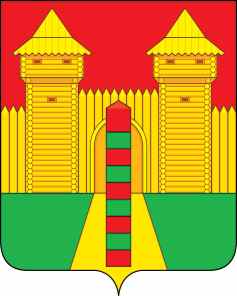 АДМИНИСТРАЦИЯ  МУНИЦИПАЛЬНОГО  ОБРАЗОВАНИЯ «ШУМЯЧСКИЙ   РАЙОН» СМОЛЕНСКОЙ  ОБЛАСТИРАСПОРЯЖЕНИЕ от 19.10.2021г. № 362-р         п. ШумячиВ связи с заявлением Бурым Ирины Владимировны от 15.10.2021 года, проживающего по адресу: Смоленская область, Шумячский район, п. Шумячи, ул. Полевая, д.19, кв. 2.1. Создать комиссию по обследованию жилого дома № 19 по ул. Полевая, п. Шумячи, Шумячского района, Смоленской области, в составе:2.  Комиссии, указанной в пункте 1 настоящего распоряжения до 03 ноября 2021 года провести обследование жилого дома № 19 по ул. Полевая, п. Шумячи, Шумячского района, Смоленской области и представить акт на утверждение.3. Контроль за исполнением настоящего распоряжения возложить на начальника Отдела городского хозяйства Администрации муниципального образования «Шумячский район» Смоленской области Павлюченкову Л. А.О создании комиссии по обследованию жилого домаПавлюченковаЛюдмила Алексеевна-начальник Отдела городского хозяйства Администрации муниципального образования «Шумячский район» Смоленской области, председатель комиссииСидоренкоЕкатерина Дмитриевна-ведущий специалист  Отдела городского хозяйства Администрации муниципального образования «Шумячский район» Смоленской области, секретарь комиссии Кузьмина Ольга Анатольевна      -главный специалист Отдела по строительству, капитальному ремонту и жилищно-коммунальному хозяйству, член комиссииГлава муниципального образования «Шумячский район» Смоленской областиА.Н. Васильев                    